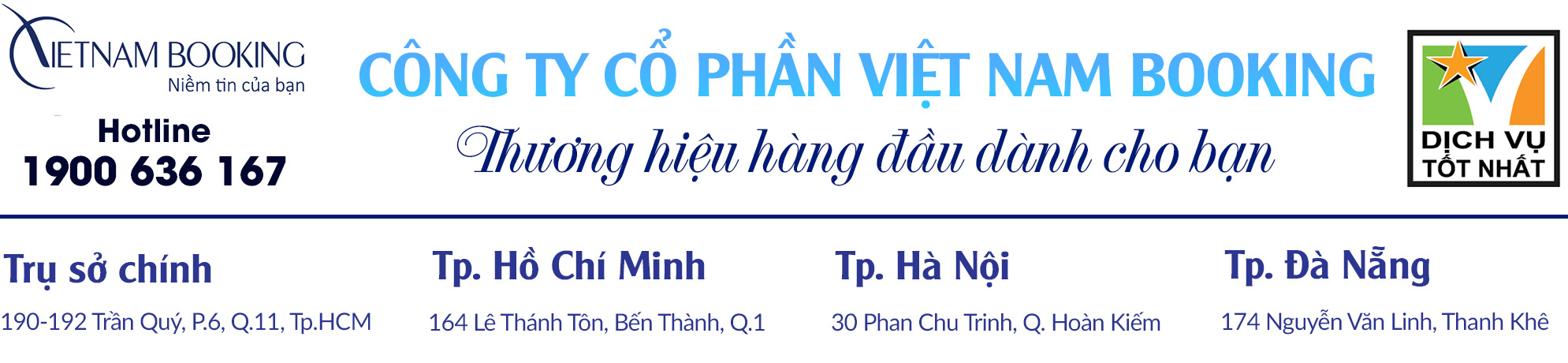 Tour Phan Thiết 2 ngày 1 đêm – Hành trình chinh phục Núi Tà Cú, ngắm biển Mũi NéThời gian: 2 ngày 1 đêmKhởi hành: Thứ 7 hàng tuầnPhương tiện: Ô tôĐiểm nổi bật:Tour Phan Thiết 2 ngày 1 đêm hành trình thú vị mùa hè đưa du khách khám phá cảnh đẹp của kinh đô nghỉ dưỡng Mũi Né – Phan Thiết và chinh phục núi Tà CúTham quan bảo tàng ngọc trai Long Beach Pearl Mũi Né Chinh phục Đồi Cát BayTham quan khu du lịch núi Tà Cú Thưởng thức hải sản và tha hồ đắm mình trong làn nước biển trong xanh mát lạnh.NGÀY 1: SÀI GÒN - PHAN THIẾT (198 Km) (Ăn sáng, trưa, chiều)Sáng: Đoàn tham quan khởi hành từ TP.Hồ Chí Minh đi Phan Thiết. Đến Phan Thiết (tỉnh Bình Thuận) đoàn đi qua khu phố thị trung tâm thành phố, ngắm cảnh dòng sông Cà Ty hiền hòa và những danh lam thắng cảnh của Phan Thiết như: phế tích lầu Ông Hoàng, tháp Chăm Pôshanư, bãi đá Ông Địa. Sau đó, xe đưa đoàn đến nhà hàng dùng cơm trưa, nhận phòng khách sạn, nghỉ ngơi.Chiều: Xe đưa đoàn đi tham quan Hòn Rơm, trên đường, đoàn đi ngang qua rặng dừa Hàm Tiến, ngắm cảnh ghe thuyền của ngư dân về cập bến ở bến thuyền Mũi Né. Đoàn dừng lại tham quan Bảo tàng Ngọc Trai Long Beach Pearl Mũi Né, là một trong hai trung tâm ngọc trai lớn nhất khu vực miền trung do tập đoàn Long Beach Pearl đầu tư. Đến đây, Quý khách được nghe giới thiệu về quy trình nuôi cấy - khai thác - chế tác ngọc trai, được tham quan khu trưng bày với hơn 3.000 mẫu ngọc trai thiết kế tinh tế - đẹp mắt và sang trọng.Đến bãi biển Mũi Né - Hòn Rơm, Quý khách tắm biển và thưởng thức hải sản tươi ngon giá bình dân. Sau khi thưởng thức hương vị ngọt ngào của trái dừa 3 nhát (chi phí tự túc).Quý khách tiếp tục hành trình chinh phục Đồi Cát Bay, chiêm ngưỡng cảnh hoàng hôn trên vùng biển Phan Thiết.Tối: Hướng dẫn viên đưa Quý khách đi chơi phố đến 21h kết thúc, nghỉ đêm tại Phan Thiết.NGÀY 2: PHAN THIẾT - SÀI GÒN (198 Km) (Ăn sáng, trưa)Sáng: Quý khách tự do tắm biển tại bãi tắm của resort hoặc khách sạn, thỏa thích hòa mình vào biển xanh, cát trắng, nắng ấm nơi đây hoặc tự do đi dạo phố biển.Trưa: Quý khách trả phòng sau đó tiếp tục hành trình, đoàn tham quan Cơ sở đặc sản Phan Thiết. Sau đó, ghé tham quan Khu du lịch núi Tà Cú. Đoàn khởi hành về TP.Hồ Chí Minh theo cung đường Ngã ba Cát Lái - hầm Thủ Thiêm, hầm vượt sông dài nhất Đông Nam Á.Chiều: Đoàn tham quan về đến Sài Gòn, HDV chia tay tạm biệt và hẹn gặp lại du khách trong những hành trình thú vị, hấp dẫn khác.GIÁ TOUR TRỌN GÓI:(Áp dụng cho đoàn khách 25 người)GIÁ VÉ BAO GỒM:Xe đời mới đưa đón khách đi theo chương trình trong tour.Khách sạn 1 phòng 2,3 khách.- Khách sạn 3 sao: NAM HẢI, 1001, THẢO HÀ.- Resort 3 sao: VINH SƯƠNG, BỐN BIỂN,  THE BEACH, TIẾN ĐẠT (Hoặc các khách sạn tương đương)Ăn uống gồm 3 bữa trong ngày, được đổi món thường xuyên theo ẩm thực địa phương. Hướng dẫn viên thuyết minh và phục vụ cho đoàn suốt tuyến.Vé vào cửa các thắng cảnh.Khăn lạnh, nước suối trên đường (1 khăn, 2 chai/ ngày).Quà tặng, xổ số vui có thưởng.Bảo hiểm du lịch theo qui định bảo hiểm Việt Nam với mức tối đa là 60.000.000Đ/trường hợp.GIÁ VÉ KHÔNG BAO GỒM: Ăn uống ngoài chương trình, và các chi phí vui chơi giải trí cá nhân.Chúc du khách có một chuyến đi thú vị, ý nghĩa!Hotline: 1900 636 167Email: lienhe@vietnambooking.comTIÊU CHUẨNGIÁ TOURKhách sạn 3 sao1.490.000Đ/kháchResort 3 sao1.690.000Đ/khách